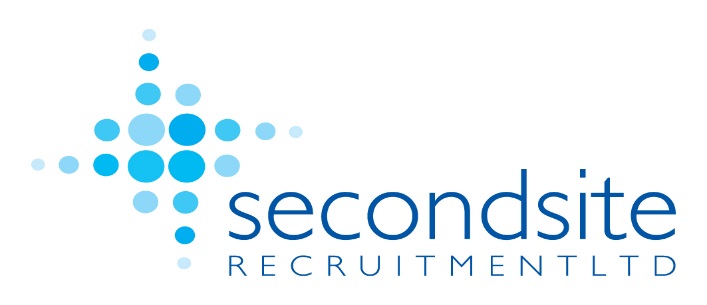 Holiday Authorisation FormToday’s Date: Full Name:  D.O.B: __  __ / __  __ / __  __  __  __Date Holiday Taken From:  __  __ / __  __  / 2 0 1 5 / or All  Date Holiday Taken To:  __  __ / __  __  / 2 0 1 5 / or All Total Days Holiday to be paid out:  __  __  __  __ DAYS / or All Candidate Confirmation Signature: ___________________________Client Confirmation Signature: _______________________________NOTE: Please can you make sure that you have had your holiday days authorised by your line manager. Please once completed this form, can you return it by scanning to the attention of info@secondsite.co.uk  and follow up with a confirmation email to make sure it has been received, without doing so could result to non-payment. Thank you.Office Use OnlyConsultant Authorised: _____________________________________Consultant Signature: ______________________________________Candidate Payroll Number:  __  __  __  __  __ Date Submitted: __  __ / __  __ / 2 0 1 5Please put the above information on the candidate system. Thanks.